College Council Minutes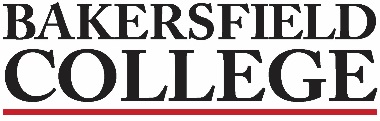 April 8, 2022Supporting documents may be accessed on the College Council Committee website at https://committees.kccd.edu/bc/committee/collegecouncil                                                                                                                                                 2018-2021 Strategic Directions                                                                                                                                               ACCJC Accreditation StandardsIf you require accessible versions of the provided documents for the meeting, please contact Debi Anderson at debra.anderson1@bakersfieldcollege.edu.Zav Dadabhoy Debi AndersonJennifer AchanSavannah AndrewsHeather BaltisGrace CommisoTodd Coston-ADionna DossOlivia GarciaMike GiacominiChris GlaserDan HallCraig HaywardTina JohnsonJoshua LewisAlisha LokenBernadette MartinezEdith Mata-AKrista MorelandBill MoseleyManny MourtzanosBillie Jo RiceJason StrattonNick StrobelAnn Tatum Jessica Wojtysiak Visitor:Helen AcostaWelcome & Review of the Agenda - on the websiteWelcome & Review of the Agenda - on the websiteWelcome & Review of the Agenda - on the websiteWelcome & Review of the Agenda - on the websiteWelcome & Review of the Agenda - on the websiteWelcome & Review of the Agenda - on the websiteReview & Approval of Minutes if Necessary–3/25/2022Review & Approval of Minutes if Necessary–3/25/2022Review & Approval of Minutes if Necessary–3/25/2022Review & Approval of Minutes if Necessary–3/25/2022Review & Approval of Minutes if Necessary–3/25/2022Review & Approval of Minutes if Necessary–3/25/2022 College Council Business College Council Business College Council Business College Council Business College Council Business College Council Business College Council BusinessA.President’s ReportEnrollment: FTES is up 30%, and headcount is up 26%Fall  2022Enrollment Management Dashboard:Check with Craig for log in infoGraduation: RSVPs are coming in:2019-2020 Graduates have 50 who have RSVP’d2020-2021 Graduates have 122 who have RSVP’d2021-2022 Graduates have 950 who have RSVP’dTotal of guest tickets requested is 6,299We have a total of 136 volunteers from all areas on campus willing to help (some with stipulations: can’t stand, needs shade, etc).  Michelle will be working on the areas where volunteers are needed to start breaking the list down into duty areas.RiceSmith (Pena)InformationInformationInformationC.ACCJC Midterm ReportPPTFirst Read - this has been vetted through Academic Senate, Administrative Council, Information Systems and Instructional Technology Committee, FCDC, BCSGA, Program Review Committee, Budget Committee, AIQ Committee, Curriculum Committee, Assessment Committee, Facilities & Sustainability Committee, Guided Pathways Strategies Team, and the Enrollment Management Committee.  Jason mentioned that this was all intentional so that all voices would be heard.Two Quality Focus Projects:Clarify the path with Program Pathways MapperKeep students on the path by scaling and integrating student support and learningDraft 3.0 is pending latest fiscal report and MPR formatting for visual impact.  Once that is all completed the final evidence and documentation will be conducted to connect with the new formatting.Final Read was reviewed by Academic Senate on 3/30 and will be voted on 4/20.College Council review 2nd read and vote on 4/22Needs to be submitted in September but will go to the Board of Trustees on 5/6 for the 6/9 meeting and then to ACCJC (with a projected date of July 15).  Plan is to submit earlier than the deadline.AIQ Committee page is updated.Commiso,StrattonInformationInformationInformationD.The Persistence ProjectPPTWork on finding interventions that will increase our student persistence as we are losing 25% of our students (incoming) before their second semester and 33% from their 2nd to 3rd semester.  Overall, only ½ of the 1st semester students make it to their 3rd semester and our numbers are better than the national average!Joe Saldivar proposed to the Persistence Project a drop survey to ask the student when they drop the reason so we can work on this.Steve Waller proposed to the Persistence Project for us to put into effect a withdrawal policy where the student must meet with the faculty to discuss their desire to withdraw from the class and the faculty can see if they can work with the student to complete it instead of dropping.4 areas of high touch on campus are:RN/LVN programs, Renegade Athletics, EOPS, and ANCA PathwayDiscussed the Nursing program’s high touch practice of faculty meeting 1on1 with every student if they earn less than 80% on any exam to work on strategies to improve.Craig has been reviewing results of drop/withdrawl surveys at other institutions and the reasons are:Family, work, finances, health, residence/moving, and academic progress. First targeted cohort is the incoming students from Fall 2022: Step Up to STEM with James Mcgarrah taking the lead with a Start Strong, Stay Strong, Finish Strong plan.Helen asked the group to spread the word that she sent out a survey to all faculty to fill out and return to her regarding student withdrawal reasons.AcostaInformation 15 minInformation 15 minInformation 15 min Information Items                                                                                                                              Information Items                                                                                                                              Information Items                                                                                                                              Information Items                                                                                                                              Information Items                                                                                                                              Information Items                                                                                                                              Information Items                                                                                                                             Dates to Note:Spring Break, April 11-15BC Art Student exhibition, Monday through Thursday, April 5-May 5 from 2:00-5:00pm in the Wylie and May Louise Jones GalleryRenegade sport teams with competitions this week: Track & Field, Women’s Beach Volleyball, Baseball, Men & Women’s Swimming, Men’s Golf, and SoftballBakersfield College EventsRenegade Athletics ScheduleDates to Note:Spring Break, April 11-15BC Art Student exhibition, Monday through Thursday, April 5-May 5 from 2:00-5:00pm in the Wylie and May Louise Jones GalleryRenegade sport teams with competitions this week: Track & Field, Women’s Beach Volleyball, Baseball, Men & Women’s Swimming, Men’s Golf, and SoftballBakersfield College EventsRenegade Athletics ScheduleDates to Note:Spring Break, April 11-15BC Art Student exhibition, Monday through Thursday, April 5-May 5 from 2:00-5:00pm in the Wylie and May Louise Jones GalleryRenegade sport teams with competitions this week: Track & Field, Women’s Beach Volleyball, Baseball, Men & Women’s Swimming, Men’s Golf, and SoftballBakersfield College EventsRenegade Athletics ScheduleDates to Note:Spring Break, April 11-15BC Art Student exhibition, Monday through Thursday, April 5-May 5 from 2:00-5:00pm in the Wylie and May Louise Jones GalleryRenegade sport teams with competitions this week: Track & Field, Women’s Beach Volleyball, Baseball, Men & Women’s Swimming, Men’s Golf, and SoftballBakersfield College EventsRenegade Athletics ScheduleNEXT SCHEDULED MEETING – April 22, 2022NEXT SCHEDULED MEETING – April 22, 2022NEXT SCHEDULED MEETING – April 22, 2022NEXT SCHEDULED MEETING – April 22, 2022NEXT SCHEDULED MEETING – April 22, 2022NEXT SCHEDULED MEETING – April 22, 2022NEXT SCHEDULED MEETING – April 22, 2022